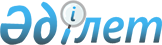 "Талаптан ауылдық округінің 2019-2021 жылдарға арналған бюджеті туралы" Шиелі аудандық мәслихатының 2018 жылғы 28 желтоқсандағы №34/21 шешіміне өзгерістер енгізу туралы
					
			Мерзімі біткен
			
			
		
					Қызылорда облысы Шиелі аудандық мәслихатының 2019 жылғы 9 тамыздағы № 42/15 шешімі. Қызылорда облысының Әділет департаментінде 2019 жылғы 13 тамызда № 6877 болып тіркелді. Мерзімі біткендіктен қолданыс тоқтатылды
      Қазақстан Республикасының Бюджет кодексі" Қазақстан Республикасының 2008 жылғы 4 желтоқсандағы кодексінің 9-1 бабына және "Қазақстан Республикасындағы жергілікті мемлекеттік басқару және өзін-өзі басқару туралы" Қазақстан Республикасының 2001 жылғы 23 қаңтардағы Заңының 6-бабының 1-тармағының 1) тармақшасына сәйкес Шиелі аудандық мәслихаты ШЕШІМ ҚАБЫЛДАДЫ:
      1. "Талаптан ауылдық округінің 2019-2021 жылдарға арналған бюджеті туралы" Шиелі аудандық мәслихатының 2018 жылғы 28 желтоқсандағы № 34/21 шешіміне (нормативтік құқықтық актілерді мемлекеттік тіркеу Тізілімінде 6622 нөмірімен тіркелген, "Қазақстан Республикасының нормативтік құқықтық актілерінің электрондық түрдегі эталондық бақылау банкінде 2019 жылы 15 қаңтарда жарияланған) мынадай өзгерістер енгізілсін:
      1-тармақ жаңа редакцияда жазылсын:
      "1. Талаптан ауылдық округінің 2019-2021 жылдарға арналған бюджеті 1, 2 және 3-қосымшаларға сәйкес, оның ішінде 2019 жылға мынадай көлемдерде бекітілсін:
      1) кірістер - 108 795 мың теңге, оның ішінде:
      салықтық түсімдер - 2 971 мың теңге;
      трансферттер түсімі - 105 824 мың теңге;
      2) шығындар - 110 217 мың теңге;
      3) таза бюджеттік кредиттеу - 0;
      бюджеттік кредиттер - 0;
      бюджеттік кредиттерді өтеу - 0;
      4) қаржы активтерімен жасалатын операциялар бойынша сальдо - 0; 
      қаржы активтерін сатып алу - 0;
      мемлекеттің қаржы активтерін сатудан түсетін түсімдер - 0;
      5) бюджет тапшылығы (профициті) - - 1 422 мың теңге;
      6) бюджет тапшылығын қаржыландыру (профицитті пайдалану) - 1 422 мың теңге;
      қарыздар түсімі - 0;
      қарыздарды өтеу - 0;
      бюджет қаражаттарының пайдаланылатын қалдықтары - 1 422 мың теңге;";
      аталған шешімнің 1-қосымшасы осы шешімнің қосымшасына сәйкес жаңа редакцияда жазылсын.
      2. Осы шешім 2019 жылғы 1 қаңтардан бастап қолданысқа енгізіледі және ресми жариялауға жатады. Талаптан ауылдық округінің 2019 жылға арналған бюджеті
					© 2012. Қазақстан Республикасы Әділет министрлігінің «Қазақстан Республикасының Заңнама және құқықтық ақпарат институты» ШЖҚ РМК
				
      Шиелі аудандық мәслихатсессиясының төрағасы: 

Н. Әмір

      Шиелі аудандық мәслихат хатшысы: 

Б.Сыздық
Шиелі аудандық мәслихатының 2019 жылғы "09" тамыздағы №42/15 шешіміне қосымшаШиелі аудандық мәслихаттың 2018 жылғы "28" желтоқсандағы №34/21 шешіміне 1-қосымша
Санаты 
Санаты 
Санаты 
Санаты 
Сомасы, мың теңге
Сыныбы 
Сыныбы 
Сыныбы 
Сомасы, мың теңге
Кіші сыныбы 
Кіші сыныбы 
Сомасы, мың теңге
Атауы
Сомасы, мың теңге
1. Кірістер
108795
1
Салықтық түсімдер
2971
01
Табыс салығы
704
2
Жеке табыс салығы
704
04
Меншікке салынатын салықтар
2267
1
Мүлікке салынатын салықтар
59
3
Жер салығы
214
4
Көлік кұралдарына салынатын салық
1994
4
Трансферттер түсімі
105824
02
Мемлекеттiк басқарудың жоғары тұрған органдарынан түсетiн трансферттер
105824
3
Аудандардың (облыстық маңызы бар қаланың) бюджетінен трансферттер
105824
Функционалдық топ 
Функционалдық топ 
Функционалдық топ 
Функционалдық топ 
Бюджеттік бағдарламалардың әкiмшiсi
Бюджеттік бағдарламалардың әкiмшiсi
Бюджеттік бағдарламалардың әкiмшiсi
Бағдарлама
Бағдарлама
Атауы
2. Шығындар
110217
01
Жалпы сипаттағы мемлекеттiк қызметтер
23211
124
Аудандық маңызы бар қала, ауыл, кент, ауылдық округ әкімінің аппараты
23211
001
Аудандық маңызы бар қала, ауыл, кент, ауылдық округ әкімінің қызметін қамтамасыз ету жөніндегі қызметтер
23211
04
Бiлiм беру
60621
124
Аудандық маңызы бар қала, ауыл, кент, ауылдық округ әкімінің аппараты
60621
041
Мектепке дейінгі білім беру ұйымдарында мемлекеттік білім беру тапсырысын іске асыруға
60621
06
Әлеуметтiк көмек және әлеуметтiк қамсыздандыру
4138
124
Аудандық маңызы бар қала, ауыл, кент, ауылдық округ әкімінің аппараты
4138
003
Мұқтаж азаматтарға үйде әлеуметтік көмек көрсету
4138
07
Тұрғын үй - коммуналдық шаруашылық
4293
124
Аудандық маңызы бар қала, ауыл, кент, ауылдық округ әкімінің аппараты
4293
008
Елді мекендердегі көшелерді жарықтандыру
2318
009
Елді мекендердің санитариясын қамтамасыз ету
500
011
Елді мекендерді абаттандыру мен көгалдандыру
1475
08
Мәдениет, спорт, туризм және ақпараттық кеңістiк
14954
124
Аудандық маңызы бар қала, ауыл, кент, ауылдық округ әкімінің аппараты
14954
006
Жергілікті деңгейде мәдени-демалыс жұмысын қолдау
14954
13
Өзге де
3000
124
Аудандағы аудан әкімі аппараты, аудандық маңызы бар қала, ауыл, ауылдық округ
3000
040
"Өңірлерді дамыту" бағдарламасы шеңберінде өңірлердің экономикалық дамуына жәрдемдесу бойынша шараларды іске асыру
3000
3. Таза бюджеттік кредит беру
0
4. Қаржы активтерімен жасалатын операциялар бойынша сальдо
0
5. Бюджет тапшылығы (профициті)
-1422
6. Бюджет тапшылығын қаржыландыру (профицитті пайдалану)
1422
 7
Қарыздар түсімі
0
 16
Қарыздарды өтеу
0
8
Бюджет қаражатының пайдаланылатын қалдықтары
1422
1
Бюджет қаражатының қалдықтары
1422
Бюджет қаражатының бос қалдықтары
1422